Publicado en Madrid el 07/03/2019 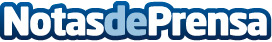 Cerca de 5 millones de mujeres en edad laboral se encuentran en riesgo de exclusión o pobreza, según Fundación AdeccoA pesar de su reducción con respecto al pasado año el índice de pobreza femenino supera, por primera vez desde 2011, al masculino. Las causas que subyacen detrás, están estrechamente ligadas al desempleo: paro de larga duración, trabajos en la economía sumergida o inactividad por razones culturalesDatos de contacto:AutorNota de prensa publicada en: https://www.notasdeprensa.es/cerca-de-5-millones-de-mujeres-en-edad-laboral_1 Categorias: Sociedad Recursos humanos http://www.notasdeprensa.es